Приложение № 4 к материалам собрания собственников помещений в многоквартирных домах по адресу: г. Санкт-Петербург, муниципальный округ Большая Охта, проспект Энергетиков, дом 9, корпус 1, строение 1                                                                                                                                                                                                Дата проведения собрания: с 17 октября 2022 года по 25 февраля 2023годаРегламент пользования велосипедной в подвале:1.  Прием на хранение велосипедов осуществляется ежегодно, по письменному заявлению собственника с копией документа подтверждающего его право собственности на помещение в доме по пр. Энергетиков дом 9 корпус 1 строение 12.  Ключ от велосипедной находится у диспетчера, на руки жителям не выдается3.  После написания заявления: на велосипед закрепляется бирка с данными хозяина и номером телефона, сотрудник Управляющей Компании спускается с жителем в велосипедную и предоставляет ему доступ в помещение (велосипед обязательно должен быть пристегнут к велопарковке на ключ)4.  Выдача велосипедов с длительного хранения осуществляется по мере необходимости по письменному заявлению;5.  Кратковременное хранение велосипедов в подвале дома не предусматривается; минимальный срок хранения велосипедов в подвале – один месяц, максимальный срок не ограничен, пока житель является собственником в доме по пр. Энергетиков, дом 9, корпус 1, строение 1)6.  Хранение велосипедов могут осуществлять в подвале дома только собственники помещений и их доверенные лица в доме (по заявлению от собственника), посторонним лицам вход в подвал запрещен; 7.  Хранение велосипедов в подвале дома не предусматривает ответственность Управляющей организации за их сохранность.План расположения велосипедной в подвале 1 секции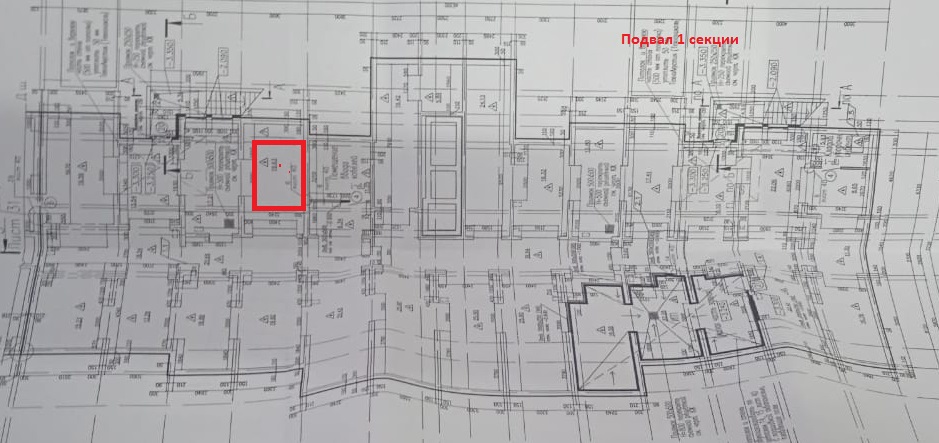 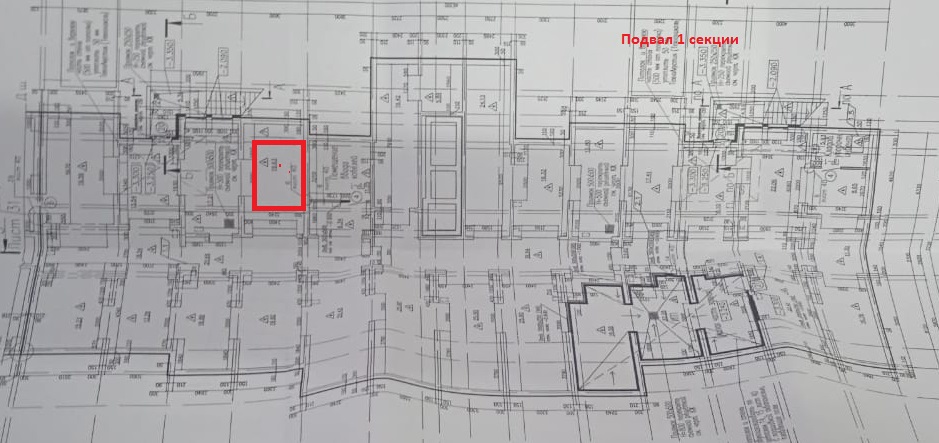 